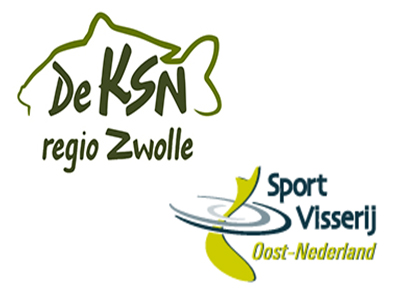 “Samen garant, voor een duurzaam karper bestand”Aanvragen nachtvispas De StobbeplasOm te voorkomen dat in de toekomst niet meer ’s nachts gevist mag worden op de Stobbeplas, gaat de KSN regio Zwolle op verzoek van Sportvisserij Oost Nederland het nachtvissen coördineren door een gelimiteerd aantal speciale nachtvispassen voor de Stobbeplas uit te geven. Deze pilot wordt in eerste instantie gestart voor de duur van drie jaar. Met dit formulier kunt u gratis de nachtvispas aanvragen*. Voornaam en Naam: ...............................................................Adres: ......................................................................................Postcode: ................................................................................Woonplaats: ............................................................................Geboortedatum: ...................................................................... Telefoon: .................................................................................E-mail adres: ........................................................................... Ja, ik ben minimaal één keer per jaar aanwezig bij de opruimdagen op basis van het bijgevoegde schema ontvangen bij de nachtvispas;  Ja, ik ga akkoord met de voorwaarden zoals vermeld in de bijlage en op de website.Stuur tevens een recente pasfoto (selfie) mee die we gebruiken kunnen op de nachtvispas.Plaats en datum: ......................................................................Handtekening: ..........................................................................Adreswijzigingen, of andere wijzigingen kunt u per e-mail aan contact@ksnregiozwolle.nl  doorgeven. Vermeld hierbij uw naam en adresgegevens. Met het ondertekenen van dit formulier geeft u vereniging De KSN regio Zwolle toestemming om uw gegevens te beheren. U ontvangt in januari uw speciale nachtvispas. Hiermee kunt u ook met korting inkopen doen bij de op de achterzijde van deze pas vermelde ondernemers.* Na het aanvragen van de nachtvispas, krijgt u van de KSN regio Zwolle een bevestiging of u de nachtvispas krijgt of op een wachtlijst komt te staan. Er worden in 2022 maximaal 65 passen uitgegeven. Aanvullende bepalingen nachtvissen op de Stobbeplas:


a) Toegang, direct na zonsondergang, is alléén toegestaan met een speciale nachtvispas van De KSN regio Zwolle; b) De vergunninghouder is verplicht een vuilniszak bij zich te hebben en het water en de oever schoon te houden en te laten;c) De vergunninghouder is verplicht een schepje of toiletvoorziening bij zich te hebben tijdens het vissen direct na zonsondergang; d) Gemotoriseerde voertuigen zijn niet toegestaan bij de waterkant of op het terrein. Deze moeten geparkeerd worden langs de openbare weg;e) Men stelt zich 1 maal per jaar beschikbaar voor een opruim rond de Stobbeplas;f) U houdt zich aan het schoonmaakrooster dat u ontvangt gelijktijdig met de nachtvispas;

g) Overtreden van de bij deze nachtvispas geldende regels, lokaal geldende regels of de algemene voorwaarden van de VISpas, leidt onherroepelijk tot een inname van de nachtvispas. Bij het niet nakomen hiervan en/of het niet nakomen van de gestelde voorwaarden in de Visplanner wordt de speciale nachtvispas per direct ingetrokken. In het laatste geval is men verplicht om binnen de gestelde termijn van de eerste aanschrijving de verleende nachtvispas in te leveren bij De KSN regio Zwolle. Tevens kan men de eerstvolgende 5 jaren na de begane overtreding niet meer in aanmerking komen voor de nachtvispas.Tip: neem afval dat je tegenkomt tijdens je visdag ook mee, ook als het niet van jou is en meld dit via de Whatsapp-groep.